Setting Up for Success While                     At Home Together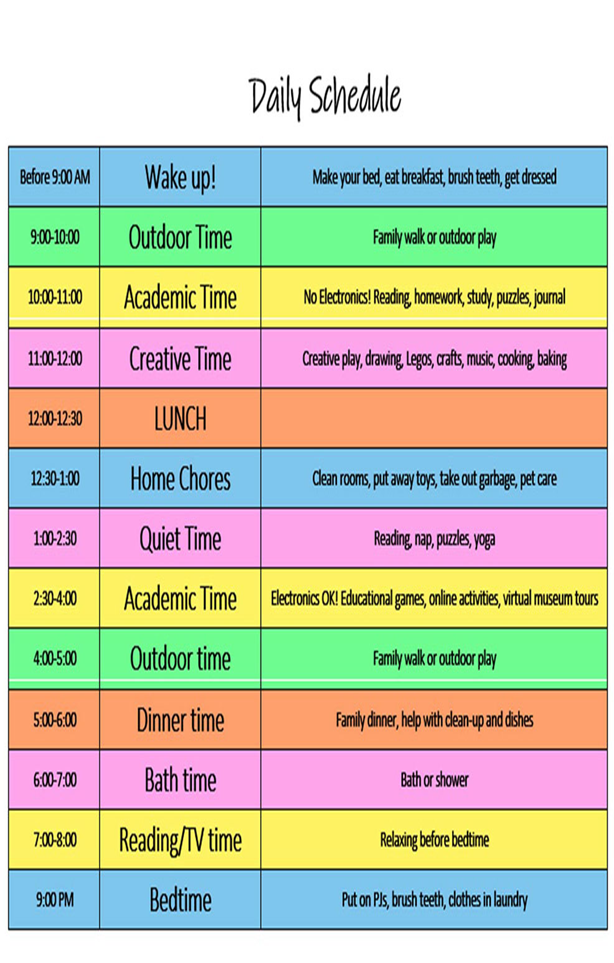 Stick to a consistent routine daily. Set expectations about getting up, getting dressed, and eating breakfastLimit endless snackingCreate a schedule for each day with your children to break up the timePut a limit on social mediaDon’t have the TV on in the background all dayFor children without their own phones, set up a FaceTime playdate with a friend and let them chat using your phoneDedicate time every afternoon to organizing and cleaning up to keep chaos and germs at bay.Make dinner together.Go old school! Have story time, play a board game, or try to learn a new language together during evening family time.